ЗАХТЕВза приступ информацији од јавног значаја     На основу члана 15. став 1.  Закона о слободном приступу информацијама од јавног значаја („Сл. гласник РС“, бр. 120/2004, 54/2007, 104/2009 и 36/2010), од гореименованог органа захтевам*:     обавештење да ли поседује тражену информацију;     увид у документ који садржи тражену информацију;     копију документа који садржи тражену информацију;     достављање копије документа који садржи тражену информацију**:         поштом         електронском поштом         факсом         на други начин:***____________________________________    Овај захтев се односи на следећу информацију:(навести што прецизнији опис информације која се тражи и друге податке који олакшавају проналажење тражене информације)У__________________,                                                          _________________________________                                                                                                      Тражилац информације / име и презимедана_________20___.                                                            _________________________________                                                                                                                                     адреса                                                                                                      _________________________________                                                                                                                   други подаци о тражиоцу                                                                                                       _________________________________                                                                                                                                     потпис______________________*    У кућици означити која законска права на приступ информацијама желите да остварите.**  У кућици означити начин достављања копије документа.*** Када захтевате други начин достављања, обавезно уписати који начин достављања желите.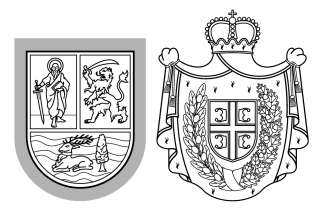 Република СрбијаАутономна покрајина ВојводинаСкупштина АП ВојводинеСЛУЖБА СКУПШТИНЕВладике Платона бб, 21000 Нови СадТ: +381 21 487 4143  F: +381 21 457 917
informacije@skupstinavojvodine.gov.rsРепублика СрбијаАутономна покрајина ВојводинаСкупштина АП ВојводинеСЛУЖБА СКУПШТИНЕВладике Платона бб, 21000 Нови СадТ: +381 21 487 4143  F: +381 21 457 917
informacije@skupstinavojvodine.gov.rsБРОЈ:ДАТУМ: